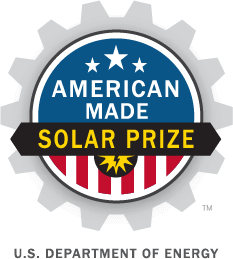 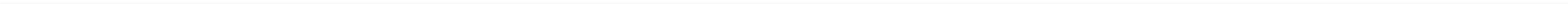 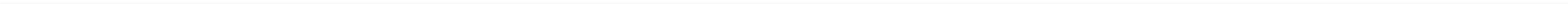 Video Pitch: showcase your ideaPost your publicly accessible video online (e.g. YouTube, Vimeo, etc.). Be creative and produce a video that conveys the required information in exciting and interesting ways but do not focus on time consuming activities that only improve production values (i.e. technical elements such as décor, lighting, and cinematic techniques). The American-Made Network may be able to help you with creating your video. Four Question Written NarrativeAnswer each of the following four questions:Problem - What is the problem and how are you solving it?Innovation - What progress have you made to prove your solution will be successful?Team – What qualities give you a competitive edge, and how have you grown?Plan – What is your plan to achieve your goals?For convenience, these questions are provided in the headings of the tables on pages 3-6 along with suggested content (and corresponding judging statements) to help guide your responses. You decide where to focus your answers. The individual answers to the four questions do not have a word limit, however, the aggregate response to these four questions must not exceed 2,500 words. You may also include up to five supporting images, figures, or graphs. The judges will score the questions based on the content you have provided. Responses should not be entered into the existing table format for each question (Question tables may be deleted prior to submission). Response to Question 1:Response to Question 2:Other partners (if any)  Response to Question 3:Response to Question 4:supplementary Information four question narrative word count:    _______ total wordstechnical assistance request (2 pages, including images, will be made public)sUBMISSION SUMMARY SLIDE (a PowerPoint slide as a PDF, will be made public)Virtual dEmo Day Event  American-Made Solar Prize  SUBMISSION FOR GO! Pitch and Demo Video 6 minute pitch on your innovation, company, and prototype demonstration (public)Pitch and Demo Video 6 minute pitch on your innovation, company, and prototype demonstration (public)Suggested content you provideDescribe the real-world problem you are solving. Describe your solution and why it is transformational as compared to existing solutions.Explain the features of your prototype and how it works. Demonstrate its functionality or testing of its known possible failure modes.What progress has been made over the competition period? What is the scale of the opportunity and what is your target market? Who are you and why do you have a competitive edge?A single 1-6 score is provided, taking the following statements into considerationThe video explains a compelling real-world problem and solution. The video demonstrates a prototype for an exciting innovation. The prototype has retired significant technical risk. Progress has been demonstrated during the competition period. The video identifies a reasonable target market and a path to making a significant impact on the U.S. solar industry. The video shows a knowledgeable and skillful team.Question 1: Problem – What is the problem and how are you solving it?Question 1: Problem – What is the problem and how are you solving it?Suggested content you provideDescribe the problem, being specific to the problem space that your innovation addresses and why existing solutions are inadequate. Describe your innovation and how it is better than existing products or emerging solutions. Show how you know this, using evidence-based validation (e.g., interviews with users and experts). Describe your innovation’s unique value propositions and how these lead to a sustainable business with paying customers. A single 1-6 score is provided, taking the following statements into consideration  The competitor quantifies a critical problem, and their assessment of current solutions shows a comprehensive understanding of the problem-solution space. The solution represents an innovative approach built on reasonable assumptions, a valid technical foundation, and lessons learned from experience gained. The competitor is pursuing an innovative and compelling solution, which will lead to a sustainable business with paying customers.  Question 2: Innovation – What progress have you made to prove your solution will be successful? Question 2: Innovation – What progress have you made to prove your solution will be successful? Suggested content you provideDescribe the current state of development of your prototype, its technical specifications, and sufficient underlying details on how it works to facilitate external evaluation of the performance claims you make.Describe the progress made over the contest period and highlight key engagements, relationships, and milestones. Describe how you have validated your technical performance assumptions.Describe how you utilized the voucher to get feedback on your prototype, why it is important, and changes you made as a result of that feedback. Describe your business model, cost model, and potential price points. Describe your committed pilot test partner(s), their interest in your solution, level of commitment, and expected pilot testing outcomes.A single 1-6 score is provided, taking the following statements into consideration  Sufficient technical detail was provided to understand the underlying principles of operation of the innovation. The prototype is grounded in real-world assumptions and resolves critical technical risks. A considerable amount of high-quality effort was put into building a prototype and advancing the innovation. The voucher was effectively utilized to uncover key insights and provide relevant feedback on the prototype. The assumptions around the business model and pricing are reasonable, achievable, and competitive. The committed pilot test partner has the need for, and capability to, pilot test and potentially utilize this innovation.Question 3: Team – What qualities give you a competitive edge, and how have you grown?Question 3: Team – What qualities give you a competitive edge, and how have you grown?Suggested content you provideIntroduce your team and how it has evolved, highlighting the diversity, knowledge, and skills that make the team uniquely capable of achieving success. Describe how you identified your committed pilot test partner and discuss the rationale behind working with this partner versus others.Explain why winning the Go! Contest will substantively change the likelihood of your success.A single 1-6 score is provided, taking the following statements into consideration  The team’s drive, diversity, knowledge, and complementary skill sets provide a strong competitive edge toward realizing this solution in the near future. The committed pilot test partner is highly relevant to the identified path to market.Winning the Go! Contest significantly increases the team’s chances of creating a viable business based on this solution.Question 4: Plan – What is your plan to achieve your goals? Question 4: Plan – What is your plan to achieve your goals? Suggested content you provideProvide the previous contest goals and describe the actual outcomes. Define goals for the next 90, 180, and 365 days (see special instructions below). Describe the discrete improvements and functionality to the prototype you plan to implement over the next 90 to 180 days. Describe the details of the pilot test (strategy, timeline, outcomes, critical test, etc.) Provide a high-level budget plan to meet your goals for the next 180 days, including how you will leverage program resources— specifically the voucher funds, members of the American-Made Network, or other entities. Describe risks to the development plan and mitigation strategies (e.g. certification timelines or dependance on third-parties).A single 1-6 score is provided, taking the following statements into consideration  The competitors are successfully meeting prior goals and demonstrating continued critical progress toward testing and validating the functionality and market demand of this innovation. Stated 90-and 180-day goals are ambitious and risk-reducing, and they show a commitment to an accelerated solution development cycle.The approach to complete the planned pilot test, and advance the innovation forward beyond this contest, is well-reasoned and feasible. The competitors’ approach to complete their proposed plan is well-reasoned and makes good use of the program resources available to them (such as national laboratories and the American-Made Network). Sufficient risks to the development plan have been identified and reasonable risk mitigation strategies have been described.Upload the Technical Assistance Request generated from the American-Made Network Matching Tool. In the Matching Tool, you can identify the areas where you need assistance to realize your solution. The tool considers the unique capabilities that the national laboratories, a private facility, and/or members of the American-Made Network could provide to help you overcome these barriers. Your request is then made broadly available through the tool, so members of the American-Made Network can understand your needs and assist you, with the potential to earn Network Recognition Awards for that assistance.Make your own public-facing one-slide submission summary that contains technically specific details but can be understood by most people. There is no template, so feel free to present the information as you see fit. Please make any text readable in a standard printout and conference room projection. voucher work SLIDE (a PowerPoint slide as a PDF)LETTERS OF COMMITMENT (mandatory) OR SUPPORT (optional) – as a single PDFYou are required to participate in a demo day event with a panel of reviewers that may involve a pitch, a closed-door question-and-answer session, and/or a technical demonstration. Reviewers review and score your submitted material before the demo day and then, based on your demo day performance and deliberation with the judges, they will finalize their recommendations for winners on the demo day. At least one representative from each team must be present at the demo day for the team to be considered for a Go! Prize.